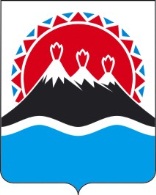 П О С Т А Н О В Л Е Н И ЕПРАВИТЕЛЬСТВА  КАМЧАТСКОГО КРАЯг. Петропавловск-КамчатскийПРАВИТЕЛЬСТВО ПОСТАНОВЛЯЕТ:1. Внести в приложения 1 к постановлению Правительства Камчатского края от 14.02.2013 № 52-П «Об утверждении Положения об особенностях подачи и рассмотрения жалоб на решения и действия (бездействие) исполнительных органов государственной власти Камчатского края, предоставляющих государственные услуги, и их должностных лиц, государственных гражданских служащих исполнительных органов государственной власти Камчатского края, предоставляющих государственные услуги» следующие изменения:Наименование изложить в следующей редакции:«Положения об особенностях подачи и рассмотрения жалоб на решения и действия (бездействие) исполнительных органов государственной власти Камчатского края, предоставляющих государственные услуги, и их должностных лиц, государственных гражданских служащих исполнительных органов государственной власти Камчатского края, предоставляющих государственные услуги, многофункционального центра и работников многофункционального центра»;Дополнить часть 1.1. раздела 1 после слов «(далее – жалоба)» словами «многофункционального центра и работников многофункционального центра»;Заменить в пунктах 1), 3), 4) части 2.2(1) раздела 2 слова «либо гражданского служащего, решения и действия (бездействие) которых обжалуются» на слова «гражданского служащего либо работников многофункционального центра, решения и действия (бездействие) которых обжалуются»;Дополнить часть 3.1. раздела 3 после слов первого абзаца «предоставляющий государственную услугу,» словами «многофункциональный центр», второй абзац изложить в редакции «Ведение Журнала осуществляется по форме и в порядке, установленных правовым актом органа, предоставляющего государственную услугу либо приказом многофункционального центра.»;Дополнить часть 3.2. раздела 3 после слов «уполномоченным на ее рассмотрение» словами «или многофункциональным центром»;Дополнить части 3.3., 3.4. раздела 3 после слов «орган» словами «или многофункциональный центр»;Дополнить пункт 1) части 3.9. раздела 3 после слов «предоставляющего государственную услугу» словами «многофункционального центра»;Дополнить пункт 1) части 3.9. раздела 3 после слов «о должностном лице» словами «сотруднике многофункционального центра»;Дополнить часть 3.10. раздела 3 после слов «предоставляющего государственные услуги» словами «или многофункционального центра»;Дополнить раздел 4 частью 4.1(1). следующего содержания: «Жалоба на решение руководителя многофункционального центра, поступившая в письменной форме в адрес учредителя многофункционального центра, подлежит обязательной регистрации в журнале учета жалоб, не позднее следующего рабочего дня со дня ее поступления с присвоением ей регистрационного номера.»;Дополнить части 4.3., 4.4., 4.5., 4.8., 4.10., 4.11., 4.12., 4.13. раздела 4 после слов «предоставляющего государственную услугу» словами «или многофункционального центра»;Дополнить пункт 2) части 4.9. раздела 4 после слов «предоставляющего государственную услугу» словами «или многофункционального центра»;Наименование раздела 2 изложить в редакции «3. Особенности подачи жалоб»;Наименование раздела 3 изложить в редакции «4. Требования к порядку рассмотрения жалоб»;Наименование раздела 4 изложить в редакции «5. Требования к порядку рассмотрения жалобы на руководителя органа, предоставляющего государственную услугу или многофункционального центра»;Дополнить разделом следующего содержания «2. Предмет досудебного (внесудебного) обжалования Заявитель может обратиться с жалобой в том числе в следующих случаях:1) нарушение срока регистрации запроса о предоставлении государственной или муниципальной услуги, запроса о предоставлении нескольких государственных и (или) муниципальных услуг;2) требование у заявителя документов или информации либо осуществления действий, представление или осуществление которых не предусмотрено нормативными правовыми актами Российской Федерации, нормативными правовыми актами Камчатского края, муниципальными правовыми актами для предоставления государственной или муниципальной услуги;3) отказ в приеме документов, предоставление которых предусмотрено нормативными правовыми актами Российской Федерации, нормативными правовыми актами Камчатского края, муниципальными правовыми актами для предоставления государственной или муниципальной услуги, у заявителя;4) отказ в предоставлении государственной или муниципальной услуги, если основания отказа не предусмотрены федеральными законами и принятыми в соответствии с ними иными нормативными правовыми актами Российской Федерации, законами и иными нормативными правовыми актами Камчатского края, муниципальными правовыми актами. В указанном случае досудебное (внесудебное) обжалование заявителем решений и действий (бездействия) многофункционального центра, работника многофункционального центра возможно в случае, если на многофункциональный центр, решения и действия (бездействие) которого обжалуются, возложена функция по предоставлению соответствующих государственных или муниципальных услуг в полном объеме;5) затребование с заявителя при предоставлении государственной или муниципальной услуги платы, не предусмотренной нормативными правовыми актами Российской Федерации, нормативными правовыми актами Камчатского края, муниципальными правовыми актами;6) отказ органа, предоставляющего государственную услугу, органа, предоставляющего муниципальную услугу, должностного лица органа, предоставляющего государственную услугу, или органа, предоставляющего муниципальную услугу, многофункционального центра, работника многофункционального центра, привлекаемых организаций или их работников в исправлении допущенных ими опечаток и ошибок в выданных в результате предоставления государственной или муниципальной услуги документах либо нарушение установленного срока таких исправлений. В указанном случае досудебное (внесудебное) обжалование заявителем решений и действий (бездействия) многофункционального центра, работника многофункционального центра возможно в случае, если на многофункциональный центр, решения и действия (бездействие) которого обжалуются, возложена функция по предоставлению соответствующих государственных или муниципальных услуг в полном объеме;7) нарушение срока или порядка выдачи документов по результатам предоставления государственной или муниципальной услуги;8) приостановление предоставления государственной или муниципальной услуги, если основания приостановления не предусмотрены федеральными законами и принятыми в соответствии с ними иными нормативными правовыми актами Российской Федерации, законами и иными нормативными правовыми актами Камчатского края, муниципальными правовыми актами. В указанном случае досудебное (внесудебное) обжалование заявителем решений и действий (бездействия) многофункционального центра, работника многофункционального центра возможно в случае, если на многофункциональный центр, решения и действия (бездействие) которого обжалуются, возложена функция по предоставлению соответствующих государственных или муниципальных услуг в полном объеме;9) требование у заявителя при предоставлении государственной или муниципальной услуги документов или информации, отсутствие и (или) недостоверность которых не указывались при первоначальном отказе в приеме документов, необходимых для предоставления государственной или муниципальной услуги, либо в предоставлении государственной или муниципальной услуги, за исключением случаев, предусмотренных пунктом 4 части 1 статьи 7 Федерального закона от 27.07.2010 № 210-ФЗ «Об организации предоставления государственных и муниципальных услуг». В указанном случае досудебное (внесудебное) обжалование заявителем решений и действий (бездействия) многофункционального центра, работника многофункционального центра возможно в случае, если на многофункциональный центр, решения и действия (бездействие) которого обжалуются, возложена функция по предоставлению соответствующих государственных или муниципальных услуг в полном объеме.»Губернатор Камчатского края	В.И. ИлюхинСОГЛАСОВАНО:Исп. Игорь Артурович ДерксенТел. 42-01-12Министерство экономического развития, предпринимательства и торговли Камчатского краяПояснительная запискак проекту постановления Правительства Камчатского края«О внесении изменения в приложение № 1 к постановлению Правительства Камчатского края от 14.02.2013 № 52-П «Об утверждении Положения об особенностях подачи и рассмотрения жалоб на решения и действия (бездействие) исполнительных органов государственной власти Камчатского края, предоставляющих государственные услуги, и их должностных лиц, государственных гражданских служащих исполнительных органов государственной власти Камчатского края, предоставляющих государственные услуги»	Представленный проект постановления Правительства Камчатского края разработан в целях уточнения предмета досудебного (внесудебного) обжалования.	Настоящий проект постановления 02.07.2019 года был размещен на официальном сайте исполнительных органов государственной власти Камчатского края в сети «Интернет» для проведения независимой антикоррупционной экспертизы в срок до 12.07.2019 года.	Принятие представленного постановления Правительства Камчатского края не потребует дополнительного финансирования из краевого бюджета.№О внесении изменений в постановление Правительства Камчатского края от 14.02.2013 № 52-П «Об утверждении Положения об особенностях подачи и рассмотрения жалоб на решения и действия (бездействие) исполнительных органов государственной власти Камчатского края, предоставляющих государственные услуги, и их должностных лиц, государственных гражданских служащих исполнительных органов государственной власти Камчатского края, предоставляющих государственные услуги»Заместитель Председателя Правительства Камчатского краяМ.А. СубботаМинистр экономического развития и торговли Камчатского краяД.А. КоростелевНачальник Главного правового управления Губернатора и Правительства Камчатского краяС.Н. Гудин